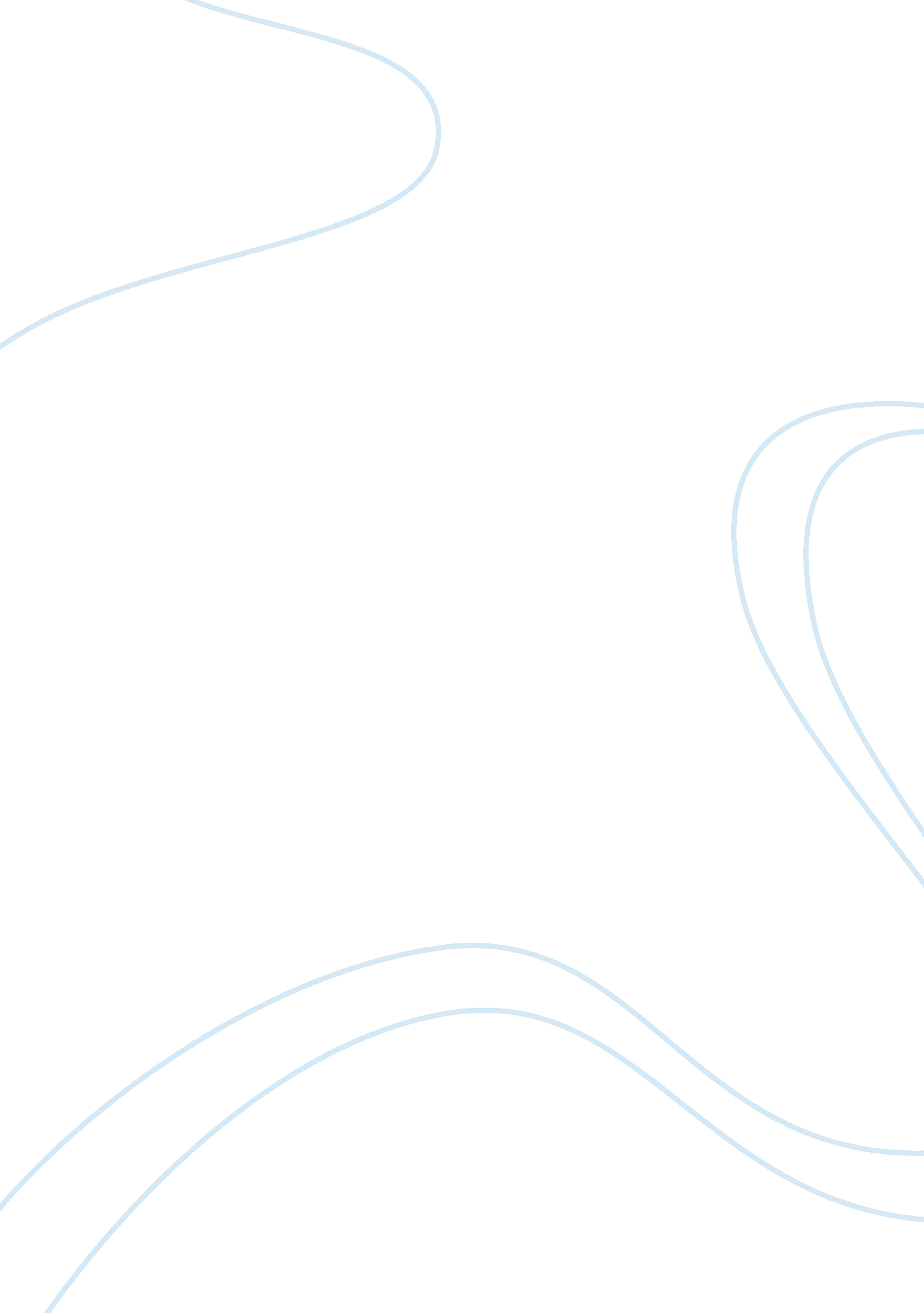 Analyze the gothic architecture essayDesign, Architecture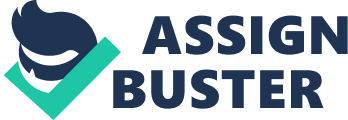 Gothic Architecture Gothic architecture was brought about by Romanesque architecture. This unique style of architecture flourished and thrived around the high and late medieval period, but was succeeded by the Renaissance architecture. The Gothic style of architecture may not have been here for very long but it was still an inspirational piece of work for most groups and nations to come to build up from. Gothic architecture was known as “ French work” during this period of time, having originated in 12th Century France, it only lasted into the 16th century when it was replaced by the Renaissance architecture. Gothic architecture’s most noticeable features include the pointed arch, the ribbed vault, and the infamous flying buttress. It was mostly used in the designing and building of many great cathedrals, abbeys, and churches throughout Europe. This type of architecture is great in churches and cathedrals for it was expressed powerfully though these different building types. The Gothic architecture always seems to find a way directly to the individuals’ emotions, creating a strong and personal bond between the building and the beholder. For this very same reason, if one wanted to study Gothic architecture, they must seek to observe and study churches and cathedrals for a firsthand look and experience of what I am talking about. Although the Gothic architecture was founded and used mostly in France, it did catch the eye of surrounding nations and countries such as Germany and Belgium. They began to attempt to copy this style and tried to incorporate it into a majority of their buildings, only proving how strongly they were influenced by this style of architecture. To reiderate, Gothic architecture was a very inspirational and intruiging style of architecture. It was unique and spoke to the “ inner building” within us all and highly impacted many other nations. The Gothic architecture is and always will be a great basis for building design now and for many years to come. 